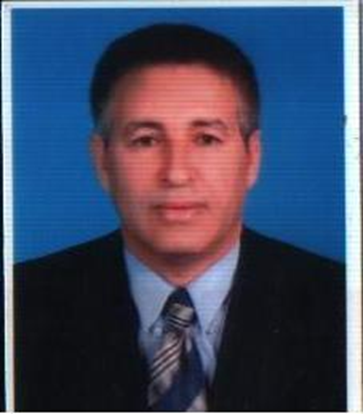 الاسم: أ. د. عبد السلام محمد علي الحشاني.عميد لكلية الآداب بالجامعة الأسمرية الإسلامية بزليتن(سابقا). وعضو هيئة التدريس بالدراسات العليا للجغرافيا بالجامعة، كذلك بالأكاديمية الليبية فرع مصراته، وعضو هيئة التدريس بقسم الدراسات العليا شعبة الجغرافيا كلية الآداب بجامعة المرقب بالخمس.الدرجة العلمية: أستاذ دكتور.التخصص الدقيق: جغرافيا طبيعية وبيئية.الاهتمامات: المشكلات البيئية والغطاء النباتي والتصحر والتغير المناخي والتنمية المستدامة.العنوان: زليتن/محلة القصبة بمنطقة الجمعة جوار كلية الآداب.هاتف/00218926153098 --العنوان الالكتروني: Alheshani@yahoo.com Alhashani58@gmail.comالسيرة الذاتية: --بدأت حياتي مدرسا للغة الانجليزية بعد حصولي على دبلوم المعلمين العام(سنتين) من معهد ابن غلبون التابع لمراقبة تعليم مصراته بمدينة مصراته سنة 1976م(الدور الأول)، ودبلوم المعلمين الخاص باللغة الانجليزية والاجتماعيات(أربع سنوات) سنة 1982م (الدور الأول) من معهد المعلمين بمدينة زليتن التابع لمراقبة تعليم زليتن، والبكالوريوس سنة1978م (الدور الأول) من ثانوية زليتن المركزية التابعة لمراقبة التعليم بمدينة زليتن ،وعملت مديرا لمدرسة ثانوية وأخرى إعدادية ثم التحقت بقسم التفسير بجامعة قار يونس، ورغم حصولي على الامتياز بالفلسفة إلا إنني أكملت تعليمي بقسم الجغرافيا جامعة ناصر إلى جانب قيامي بتدريس اللغة الإنجليزية بالمعاهد العليا ومعاهد اللغات التابعة للتعليم والمعاهد الخاصة بحكم حصولي على دبلوم المعلمين الخاص باللغة الانجليزية، وباشرت العمل بجامعة المرقب بتاريخ2/9/2001م بعد إتمام الإجازة العالية الماجستير بتقدير ممتاز93% مع توصية بالنشربتاريخ8/11/2000 تحصلت بعدها على دبلوم الدراسات العليا للدكتوراه من جامعة طرابلس(2008-2009م)، ثم تحصلت على الإجازة الدقيقة الدكتوراه من مصر(القاهرة) في مجال الجغرافية الطبيعية وتحديداً في الجغرافيا البيئية بمرتبة الشرف سنة 2013م .وعملت بالآتي:-عضو هيئة التدريس بقسم الجغرافيا بكلية الآداب والعلوم بزليتن جامعة المرقب .-عميداً لكلية الآداب بالجامعة الأسمرية الإسلامية بزليتن(2018-2019) .-رئيس قسم الجغرافيا بالأكاديمية الليبية للدراسات العليا –فرع مصراته (2013-2016) .-رئيس قسم الجغرافيا بكلية الآداب والعلوم بزليتن .-عضو هيئة التدريس بقسم الجغرافيا بالأكاديمية الليبية – فرع مصراته.-عضو هيئة التدريس بشعبة الجغرافيا الطبيعية بكلية الدراسات العليا بالجامعة الأسمرية الإسلامية(2017) .-عضو هيئة التدريس بقسم الجغرافيا الطبيعية بكلية الدراسات العليا بجامعة المرقب (2017).-مدير مكتب الدراسات العليا والمعيدين بكلية الآداب والعلوم بزليتن .- رئيس اللجنة العلمية للمعادلات والتقييم العلمي بكلية الآداب والعلوم بزليتن .-عضو لجنة الدراسات العليا والمعيدين بإدارة جامعة المرقب .--رئيس التحرير بمجلة العلوم الإنسانية بكلية الآداب والعلوم بزليتن .-عضو بالجمعية الجغرافية الليبية .-عضو بالجمعية الليبية للمياه.-عضو نقابة الكتاب والأدباء(كاتب) .-عضو اللجنة الثقافية بالموسم الثقافي السنوي لكلية الآداب والعلوم بزليتن  .-منسق الدراسات العليا بقسم الجغرافيا(2023).-الشهادات العلمية المتحصل عليها :-1-إجازة التدريس العامة والخاصة (قسم اللغة الانجليزية والاجتماعيات) والثانوية العامة.2-ليسانس الجغرافيا+ فلسفة(جامعة ناصر) .3-الإجازة العالية (الماجستير) في الجغرافية الطبيعية والبيئية بتقدير ممتاز93%) جامعة المرقب .4-دبلوم الدراسات العليا للدكتوراه-جامعة طرابلس (الفاتح سابقا) .5-دكتوراه في الجغرافية الطبيعية بمرتبة الشرف /القاهرة .الأنشطة العلمية :أولا :الكتب :-كتاب في مجال الجيوبوليتكا ( ليبيا......دراسة في قوة الدولة)-طرابلس -ليبيا-2005م .ثانياً : البحوث المنشورة :1-ظاهرة التصحر في سهل مصراته-مجلة العلوم الإنسانية التطبيقية-العدد الرابع-كلية الآداب والعلوم-جامعة المرقب-2003م .2-التوسع العمراني بالأراضي الهامشية حول المراكز الحضرية بإقليم مصراتة.مجلة مجالات مغاربية-العدد الخامس والسادس-الاتحاد الجغرافي المغاربي-2005م .3-دور الجغرافيين إزاء التصحر-مجلة العلوم الإنسانية والتطبيقية-العدد الحادي عشر كلية الآداب والعلوم-جامعة المرقب --2007م .4-جغرافية مكامن القوة في ليبيا-مجلة العلوم الإنسانية والتطبيقية-العدد السابع كلية الآداب والعلوم-جامعة المرقب- 2005م. 5-آفاق الأوضاع المائية في منطقة زليتن .المؤتمر الجغرافي الثالث عشر-الجمعية الجغرافية الليبية- الخمس -2012م .6-شكل الخارطة وأثره على قوة الدولة(ليبيا دراسة حالة في الجيوبوليتكا)-مجلة العلوم الإنسانية- كلية الآداب-الجامعة الأسمرية للعلوم الإسلامية -العدد العشرين- 2013م.7-جغرافية الجندر والإسلام – مجلة العلوم الإنسانية-العدد الثالث والعشرون- كلية الآداب-الجامعة الأسمرية للعلوم الإسلامية -2013م .8-الطريقة الليبية والتجربة السودانية في مكافحة التصحر –مجلة العلوم الإنسانية- كلية الآداب-الجامعة الأسمرية للعلوم الإسلامية -2014م .9-الأرغنوميا وتنمية الموارد البشرية في ليبيا-مؤتمر التنمية البشرية في الوطن العربي-المغرب-2014م .10-كيف تتآكل طبقة الأوزون –مجلة البحوث الأكاديمية –العدد الرابع –الأكاديمية الليبية فرع مصراتة-2015م .11- الصيد الجائر والرأفة بالأحياء –مجلة البحوث الأكاديمية-العدد الخامس(يناير 2016) وذلك إلكترونيا على موقع الأكاديمية الليبية فرع مصراته .12-- أرغنوميا إدارة واستثمار الهبة الديموغرافية في ليبيا الفتية : الواقع والمأمول-مجلة جامعة بني وليد-العدد 11-2019م. 13-أثر التصحر على الأحياء البرية بمناطق أستبس الخمس، مجلة العلوم الانسانية والتطبيقية : المجلد الخامس، العدد 9،يونيو 2020م.إلكترونيا على موقع مجلة العلوم الانسانية والتطبيقية-جامعة المرقب-كلية الآداب والعلوم - قصر الاخيار.13- جغرافية الدولة العربية الإسلامية ودورها في ترجمة التراث الإنساني وحفظه- مجلة الجامعة الأسمرية الإسلامية-العدد 1-المجلد 37-2020م.14- المحيط البيئي لإدارة الموارد البشرية واستثمار الهبة الديموغرافية في ليبيا - كتاب الملتقى العلمي الدولي في التربية والتعليم حول هندسة الموارد البشرية في التربية والتعليم وأثرها في تطوير مجتمعات المعرفة )- جزيرة جربة –تونس 23-26 ديسمبر2019مثالثا : المؤتمرات العلمية :1---المؤتمر الجغرافي المغاربي الأول (بصفة مشارك) – إشراف الاتحاد الجغرافي المغاربي –الدار البيضاء-المغرب-2001 م.2--المؤتمر الجغرافي المغاربي الثامن (بصفة مشارك) (المراكز الحضرية وظهيرها من الأراضي الهامشية) – إشراف الاتحاد الجغرافي المغاربي –الدار البيضاء-المغرب-2002 م.3-ندوة التوازن بين النمو السكاني والموارد الطبيعية في الوطن العربي (بصفة مشارك) –المجلس الأعلى لرعاية الفنون والآداب والعلوم-حماة-سوريا-2003م.4-المؤتمر الجغرافي الثامن (بصفة مشارك)- إشراف الجمعية الليبية الجغرافية-الخمس -2003م.5-المؤتمر الجغرافي العاشر (حضور)- الجمعية الجغرافية الليبية- سبها-2010م .6-المؤتمر الجغرافي الثالث عشر(بصفة مشارك)-الجمعية الجغرافية الليبية-الخمس-2012م .7-مؤتمر "تحديات تنمية الموارد البشرية في الوطن العربي في القرن الحادي والعشرين" (بصفة مشارك)- أغادير-المغرب-2014م .8-ندوة الطريقة الليبية والتجربة السودانية في مكافحة التصحر(بصفة مشارك)-جامعة البحر الأحمر-بور سودان-السودان-2013م.9--المؤتمر الثاني لعلوم البيئة – بصفة مشارك-( زليتن بين تصحر البر والبحر) الجامعة الأسمرية الإسلامية-2015م .10-المؤتمر العلمي الأول لحماية البيئة والتنمية المستدامة في المناطق المجاورة للحقول النفطية(21-23مايو 2017)- بصفة مشارك(آثار التلوث النفطي على بيئة الحقول النفطية والسواحل الليبية).11-المؤتمر الجغرافي الرابع حول تقنية المعلومات المكانية(1- 3أبريل 2018) بصفة مشارك-     ( تأثير بعض الأنشطة الصناعية على طبقة الأوزون وأثارها البيئية)-كلية الآداب –جامعة طرابلس.12-مؤتمر الترجمة وإشكالات المثاقفة 7-8 ديسمبر2019 ، منتدى العلاقات العربية والدولية، الدوحة –قطر.13-المؤتمر العلمي الدولي في التربية والتعليم حول هندسة الموارد البشرية في التربية والتعليم وأثرها في تطوير مجتمعات المعرفة )- جزيرة جربة –تونس 23-26 ديسمبر2019م-بصفة مشارك(المحيط البيئي لإدارة الموارد البشرية واستثمار الهبة الديموغرافية في ليبيا الفتية : الواقع والمأمول)،نزل سيدي منصور-جربة –تونس.14- المؤتمر الدولي الثالث لمعجم الدوحة التاريخي للغة العربية، مشاركة  ببحث عنوانه (معجم الدوحة التاريخي للغة العربية واستيعاب المصطلحات الأجنبية المستجدة )يومي 10و11 مايو 2022في عاصمة قطر الدوحة .-مجال الخبرة :-أكثر من خمس وثلاثين سنة في تدريس اللغة الانجليزية والجغرافيا في الجامعات والمعاهد العليا والمتوسطة وأشرفت على العديد من الرسائل العلمية وقيمت الكثير منها ماجستير ودكتوراه.مجالات الاهتمام :- الجغرافيا الطبيعية ( الجغرافية البيئية والمناخية والجيومرفولوجيا).-الجيوبوليتكا .-اللغة العربية والأدب العربي والعالمي .-المقررات الجامعية التي أقوم بتدريسها بالجامعات الليبية والأكاديمية الليبية :الجغرافية الطبيعية-الجغرافية المناخية – الجغرافيا الحيوية- الجيومرفولوجيا –الجغرافية الطبية-جغرافية الطاقة –جغرافية البحار والمحيطات-جغرافية الترب-الاستشعار عن بعد والصور الجوية-جغرافية ليبيا- نصوص ومصطلحات جغرافية انجليزية-مناهج البحث الجغرافي .جغرافية الموارد .